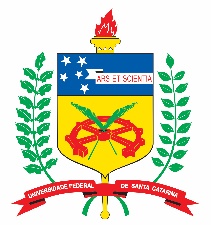 UNIVERSIDADE FEDERAL DE SANTA CATARINA
CENTRO TECNOLÓGICO
LABORATÓRIO DE ENSINO A DISTANCIA – LED/EGCEDITAL N° 001/2020Projeto FAPEU 039/2020 – Contrato UFSC 066/2020 -Desenvolvimento de Soluções para Formação Profissionais com Alta Qualificação Através da Educação DigitalFormulário de inscrição Identificação: Nome: _________________________________________________________________________Filiação________________________________________________________________________CPF: ________________________ RG:___________________Data de Nascimento____/__/____Rua: _______________________________________________________________Nº _________Bairro: ________________________  Cidade______________________________UF__________Telefone:______________________  Celular:______________________E-mail:______________Perfil do candidato: identificar o curso em que está matriculado no caso de pós-graduação informar formação anterior.Graduação: ______________________________________________________________________Matrícula: ____________________________________________________________________Mestrado:________________________________________________________________________Matrícula: ____________________________________________________________________Doutorado: ______________________________________________________________________Matrícula: ____________________________________________________________________Link para lattes:___________________________________________________________________Da Vaga pretendida: assinalar, enumerando por ordem de prioridade, a vaga ou vagas pretendidas(    .) Tecnologia da Informação Sênior – Auxiliar professores e equipe no uso de software e hardwares; Realizar a instalação e manutenção de softwares e hardwares;(    ) Técnico de vídeo sênior – Roteirizar videoaulas para professores; cuidar da gravação das aulas para posterior edição e disponibilização no moodle; apoiar a edição de videoconferências, videoaulas e vídeos. apoiar professores nas videoconferências;(    ) Técnico de vídeo júnior - Roteirizar videoaulas para professores; gravar as aulas para posterior edição; disponibilizar no moodle; apoiar a edição de videoconferências, videoaulas e vídeos; apoiar professores nas videoconferências;(    ) Design Instrucional Sênior – Atuar na criação, planejamento e desenvolvimento de projetos educacionais mediados pelas tecnologias digitais; prestar suporte a professores em relação ao conteúdo do projeto;(    ) Programador Moodle Sênior – Auxiliar na diagramação do ambiente virtual e na disponibilização no AVEA dos materiais elaborados para versão on line, assim como materiais gráficos e mídias de apoio à disciplina;(    ) Design Gráfico Sênior – Auxiliar no desenvolvimento da identidade geral dos objetos de aprendizagem; produzir conteúdo na mídia gráfica; produzir conteúdo na mídia interativa.Informações Adicionais: No caso de alguma informação extra que queira mencionar_______________________________________________________________________________________________________________________________________________________________________________________________________________________________________________________________________________________________________________________________________________________________________________________________________________________________________________________________________________________________________________________________________________________________________________________________________________________________________________________________________________________________________________________________________________________________________________________________________________Assinatura